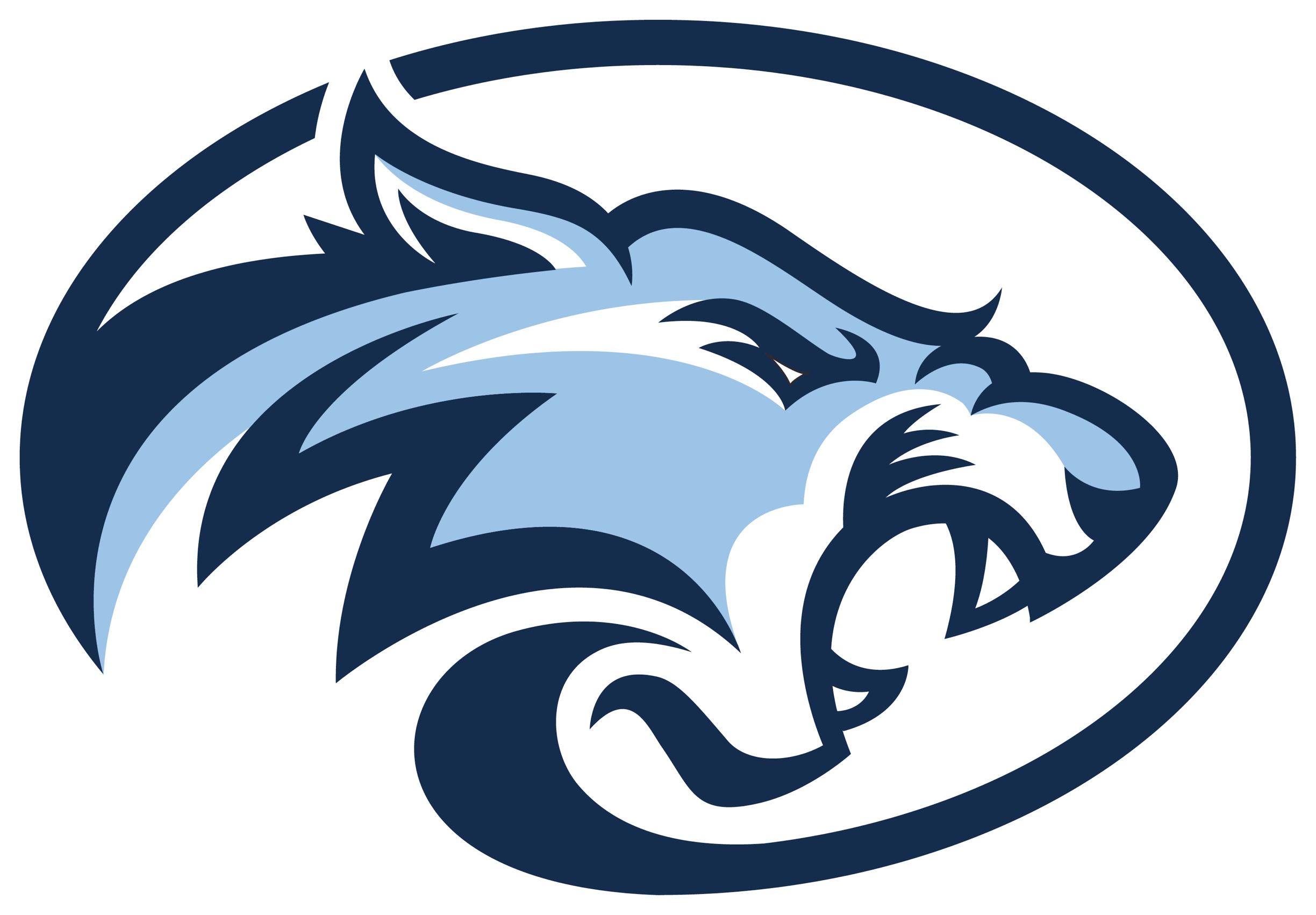 Wesley Chapel High School2023-2024xs                                             11th Grade Course Selection WorksheetName_______________________________________  		 Student Number______________Step 1:  Select Required Classes: Total of 4 Required CreditsEnglish (1 Credit)Current ELA Teacher’s Initials___________ 1009360 (1.0) AICE General Paper___________ 1001420 (1.0) AP English Language and Composition___________ See counselor for Dual Enrollment EnglishMath (1 Credit) Students who have not met grad requirement will be placed in Math for College Liberal Arts Current math teacher’s initialsCurrent math teacher’s initials___________ 1200330 (1.0) Algebra II___________ 1200340 (1.0) Algebra II Honors ___________ 1202340 (1.0) Pre-Calculus Honors___________ 1202310 (1.0) AP Calculus ___________ 1210300 (1.0) Probability and Statistics Honors___________ 1210320 (1.0) AP StatisticsScience (1 Credit) College-bound students are encouraged to take more than the 3 required Science CoursesCurrent teacher’s initials___________ 2003340 (1.0) Chemistry		          		   				 ___________ 2002500 (1.0) Marine Science (not available in APEX)              __________   2003310 (1.0) Physical Science __________  2001340  (1.0) Environmental Science ___________ 2000360 (1.0) Anatomy and Physiology Honors                ___________ 2002480 (1.0) Forensic Science 1   ___________ 8106810 (1.0) Agriscience Foundations Honors 			  ___________ See counselor for Dual Enrollment Science___________ 2001380 (1.0) AP Environmental Science___________ 2003421 (1.0) AP Physics 1___________ 2000340 (1.0) AP Biology (Pre-Req. Chemistry)___________ 2003370 (1.0) AP Chemistry (Pre-Req. Chemistry)Social Studies (1 Credit)Current teacher’s initials___________ 2100310 (1.0) US History Honors			       __________ 2100320 (1.0) US History ___________ See counselor for Dual Enrollment History	                       __________ 2100330 (1.0) AP US HistoryAP Capstone (1 Credit)AP Capstone teacher’s initials___________ 1700500 (1.0) AP Capstone SeminarStep 2: Select Elective Classes- Total of 2 elective credits Write the number “1” next to your first choice and the number “2” next to your second choice and “3” and “4” next to your alternative selections. You may choose as many as you wish in preferential order. Please select a total of 2.0 elective credit:Computer Science  Agriculture (Agricultural Communication Courses fulfills PPF Art graduation requirement)Automotive Academy Business Practical Art (Fulfills PPF Art graduation requirement)Media Elective (Fulfills PPF Art graduation requirement)Digital Video Production (Fulfills PPF Art graduation requirement)Social StudiesTheatre (Fulfills PPF Art graduation requirement)Dance (Fulfills PPF Art graduation requirement) World LanguagesArt Performing Fine ArtMusic (Fulfills PPF Art graduation requirement)*Mr. Luckett must sign off on Band Courses Physical EducationDual Enrollment - If interested in Dual Enrollment, see school counselor for packet/eligibility.Advanced Placement - I have read and acknowledged the AP agreement   _____Student Disclaimer: My signature indicates I am aware of the following: (1) It is my responsibility to make sure I select appropriate classes and satisfy all requirements for high school graduation, Florida Bright Futures and NCAA. (2) Course selections are FINAL and my alternate selections may be substituted due to conflicts or cancellation as a result of insufficient enrollment. (3) Based on FSA scores, electives may be replaced by remedial classes.Student’s Signature: ______________________________________ Date: ________________________Parent Disclaimer: I have discussed course selections with my son/daughter and approve the selections indicated on this course selection sheet. Parent/Guardian’s Signature: _______________________________ Date: ________________________ Reviewed by school counselor:   Counselor __________________Does this student need APEX?   Yes		NoIf yes, for what course(s)?          __________________________________	_____________________________________________________________________     __________________________________	____________________________________0200335 (1.0) AP Computer Science Principles (Prerequisite  Algebra 1) (Math Elective – not recognized by some universities as a Math credit)8106810 (1.0) Agriscience Foundations Honors8117010 (1.0) Agricultural Communications 2  (Pre-Req.)8117020 (1.0) Agricultural Communications 3  (Pre-Req.)8106210 (1.0) Animal Science and Services 28106220 (1.0) Animal Science and Services 3 9504150 (1.0) Auto Maintenance/LT Repair 5    *Auto  9504160 (1.0) Auto Maintenance/LT Repair 6      Block8207310 (1.0) Digital Information Tech  (May Earn PHSC Credit)8209510 (1.0) Digital Design 1 8209520 (1.0) Digital Design 2 8209530 (1.0) Digital Design 31006300 (1.0) Journalism 1 1006310 (1.0) Journalism 2 (Circle: Yearbook/Newspaper)1006320 (1.0) Journalism 3 Honors (Circle: Yearbook/Newspaper)8201410 (1.0) Digital Video Technology 1 8201420 (1.0) Digital Video Technology 28201430/8201440 (2.0) Digital Video Technology 3 and 4 BLOCK2103400 (1.0) AP Human Geography2107350 (1.0) AP Psychology2108300 (0.5) Sociology 2107300 (0.5) Psychology 12107310 (0.5) Psychology 2 (must complete Psychology 1)0400370 (1.0) Acting 1 0400380 (1.0) Acting 2 0400390 (1.0) Acting 3 1009350 (1.0) Play Writing 0300340 (1.0) Ballet 1 0300350 (1.0) Ballet 2 0300360 (1.0) Ballet 3 0300310 (1.0) Dance Techniques 10300310 (1.0) Dance Techniques 10300320 (1.0) Dance Techniques 2 0300330 (1.0) Dance Techniques 3 Honors 0300380 (1.0) Dance Choreography 1/Performance 1 0708340 (1.0) Spanish 1 0708350 (1.0) Spanish 2 (Must have passed Spanish 1)0708360 (1.0) Spanish 3 Honors 0708400 (1.0) AP Spanish (Must have passed Spanish 3 or teacher approval)See Counselor for Dual Enrollment Spanish0717300 (1.0) American Sign Language 10717310 (1.0) American Sign Language 20101300 (1.0) Art 2-D Comprehensive 1 0101310 (1.0) Art-2-D Comprehensive 2 0101320 (1.0) Art-2-D Comprehensive 3 0104340 (1.0) Drawing 10104350 (1.0) Drawing 2 (2D 1 or Drawing 1 Prerequisite)0101350 (1.0) Art 3-D Comprehensive 3 0108370 (1.0) Digital Art Imaging 1 0108380 (1.0) Digital Art Imaging 2 0108390 (1.0) Digital Art Imaging 3 Honors 0109320 (1.0) Portfolio 2D0109330 (1.0) Portfolio 3D1302310 (1.0) Band 2 (Must have taken Band 1)1302320 (1.0) Band 3 (Must have taken Band 2)1302330 (1.0) Band 4 (Must have taken Band 3)1302340 (1.0) Band 5 Honors (Must have taken Band 4)1305300 (1.0) Eurhythmics 1 (Color Guard) 1305310 (1.0) Eurhythmics 2 (Color Guard) 1305320 (1.0) Eurhythmics 3 (Color Guard)1300330 (1.0) AP Music Theory 3026010 (1.0) HOPE 1503310 (0.5) Basketball 1503350 (0.5) Team Sports 1 1503360 (0.5) Team Sports 2 1505500  (0.5) Volleyball 11505510 (0.5) Volleyball 2 1501340 (0.5) Weight Training 1 1501350 (0.5) Weight Training 2 1501360 (0.5) Weight Training 31501410 (0.5) Power Weight Training 1 (Pre-Requisite Weight Training 1, 2, and 3)